VERIFICA DELLE COMPETENZE1. Risolvi i seguenti problemi effettuando le divisioni in colonna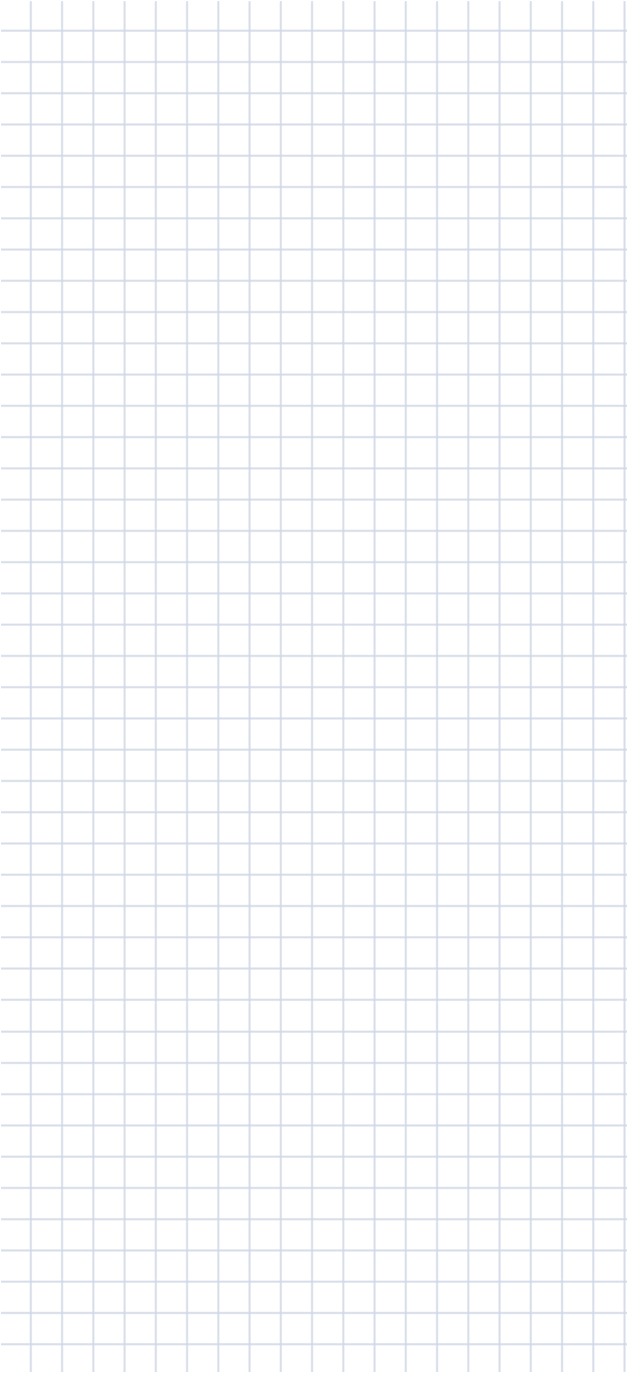 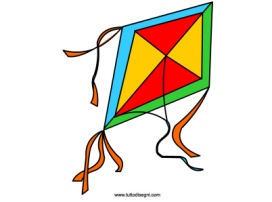 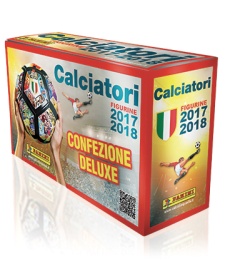 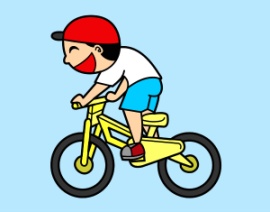 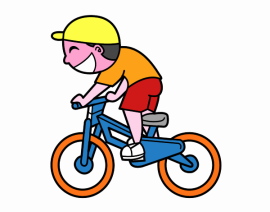 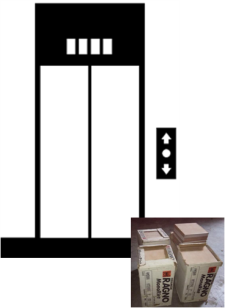 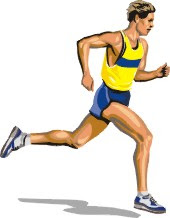 QUESTA ATTIVITA’ E’ STATA: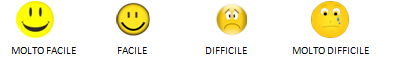 Competenza matematicaUtilizza le conoscenze matematiche per trovare e giustificare soluzioni a problemi reali.Traguardi di competenzaL’alunno si muove con sicurezza nel calcolo scritto e mentale con i numeri naturali e decimali. LIVELLI RAGGIUNTI Avanzato Intermedio Base Iniziale